Marie und die Altersvorsorge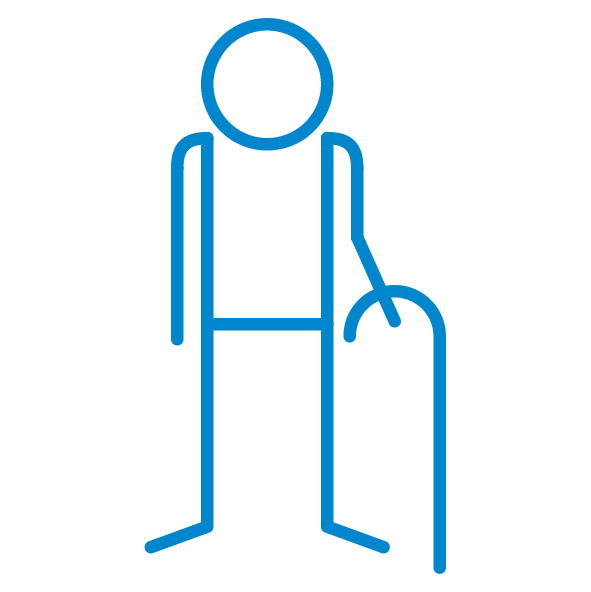 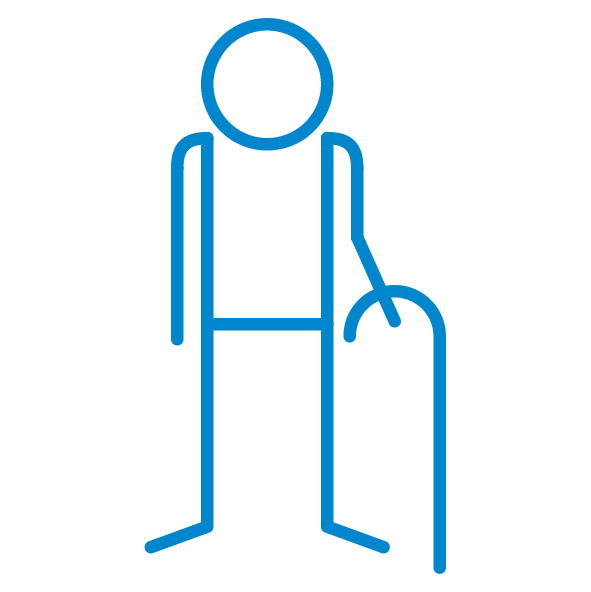 Authentisches Material online:Flyer Perspektive Wiedereinstieg Antrag auf Kontenklärung bei der Deutschen RentenversicherungÜberblick über das Materialset1.1	Das Materialset im CurVe-Kompetenzmodell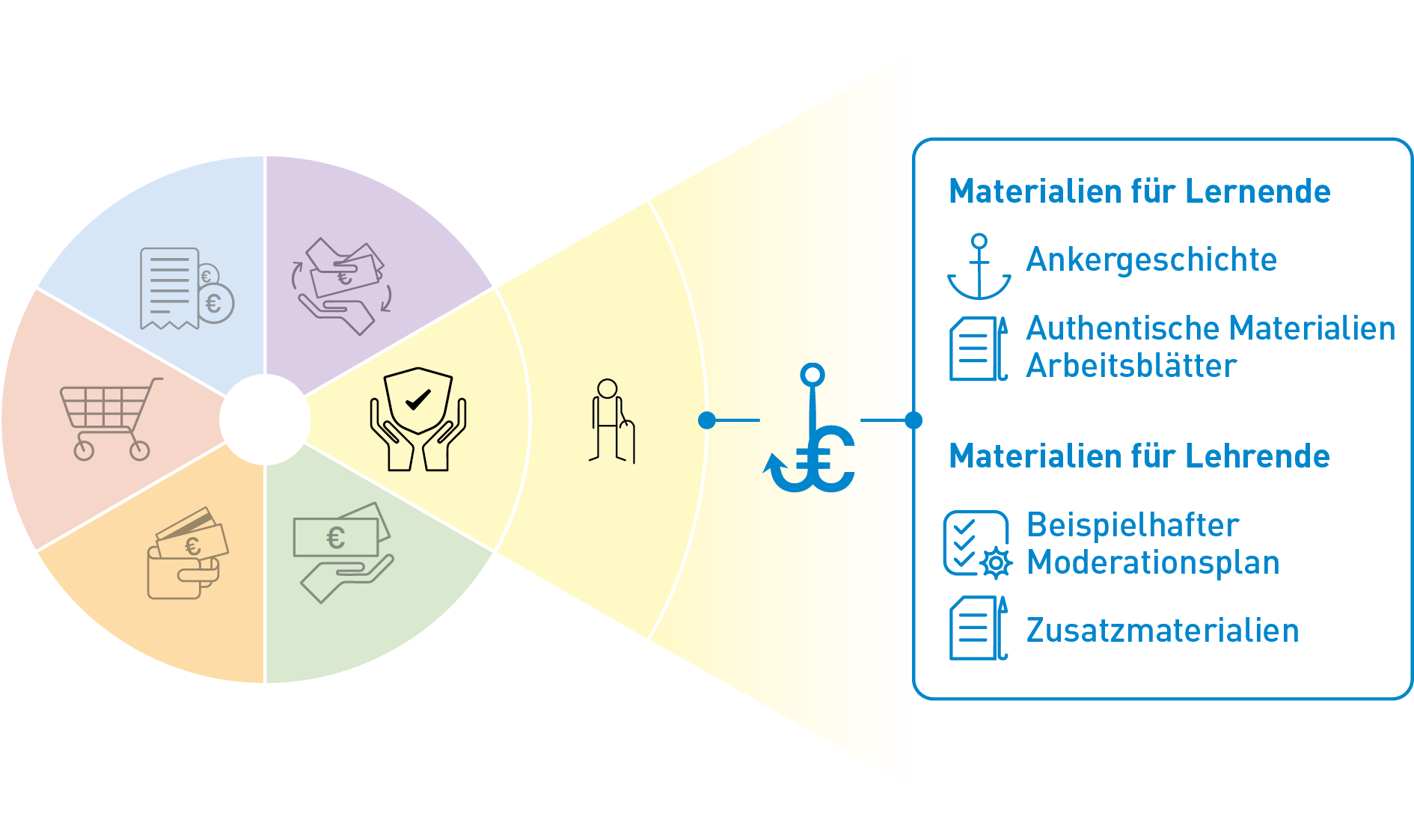 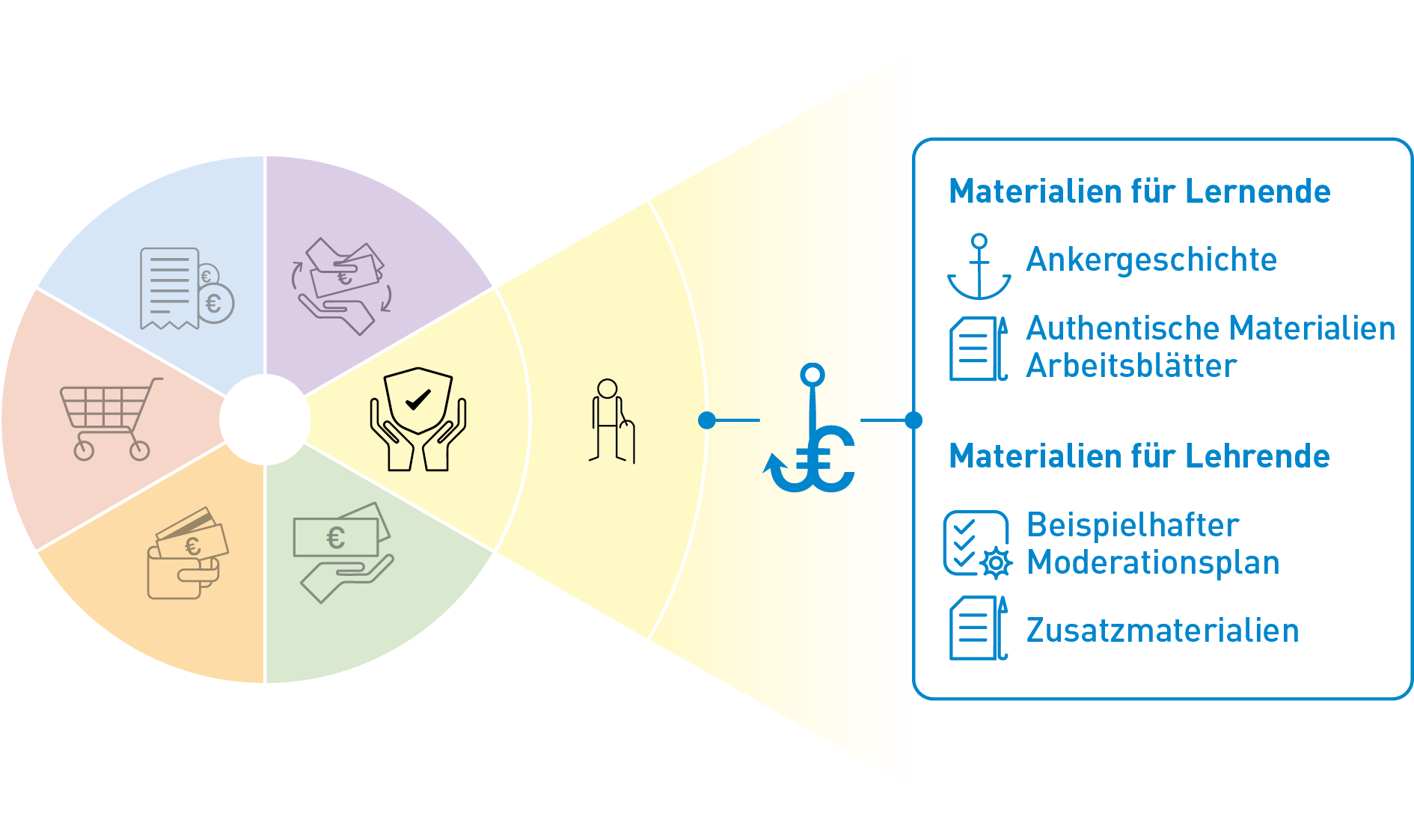 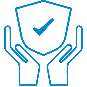 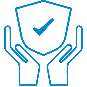 Beispielhafte Kompetenzanforderungen 1.2	Die Inhalte des Materialsets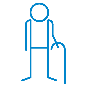 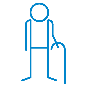 Marie und die AltersvorsorgeMaterialien für Lernende Die Ankergeschichte handelt von Marie Müller, die sich um ihre Altersvorsorge sorgt. Marie befürchtet, dass sie von Altersarmut betroffen sein könnte. Deshalb will sie herausfinden, wie sich ihre finanzielle Situation derzeit darstellt und welche Möglichkeiten ihr zur Verfügung stehen. Sie macht sich Gedanken über ihre Arbeitssituation, ihre spätere Rente und die finanzielle Anerkennung von Betreuungszeiten ihrer Kinder. 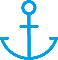 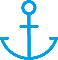 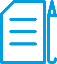 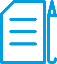 Authentische Materialien1: Flyer Perspektive Wiedereinstieg (Stand März 2018) https://www.bmfsfj.de/blob/95528/826027055a6e679b586cdc69d8da2089/wiedereinstiegsrechner-pruefen-sie-ihre-finanzielle-perspektive-data.pdf2: Antrag auf Kontenklärung bei der Deutschen Rentenversicherung (Stand November 2019) https://www.deutsche-rentenversicherung.de/SharedDocs/Formulare/DE/_pdf/V0100.htmlArbeitsblätterArbeitsblatt 1 – Empfehlungen für MarieArbeitsblatt 2 – Zusammenhang von Berufsunterbrechung, Karriere und Rente Arbeitsblatt 3 – Antrag auf KontenklärungMaterialien für Lehrende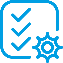 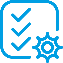 Beispielhafter Moderationsplan ZusatzmaterialienDidaktisch-methodische Hinweise LinklisteZur Bearbeitung des Materialsets sind keine besonderen technischen Voraussetzungen notwendig. Passend zum Moderationsplan empfehlen wir:Abspielgerät für die Hördatei (z. B. Handy oder Laptop), Flipchart, Stifte, Laptop mit Beamer, Moderationskarten.Sammlung der Materialien für Lernende
Folgende Materialien für Lernende stehen zur Verfügung:2.1	Ankergeschichte 
Marie und die AltersvorsorgeMarie wird von ihrer Freundin Sabine angerufen. Sie erzählt, dass ihr Mann sich trennen will. Das Gespräch stimmt Marie sehr nachdenklich. Was wäre, wenn ihr das selbst passieren würde? Sie verdient im Sonnenstudio nur 450 €. Wie sollte sie sich und die Kinder von diesem Aushilfsjob ernähren? Eigentlich will sie schon viel länger wieder in ihrem Beruf arbeiten. Sie hat eine Ausbildung als Bäckereifachverkäuferin. Es gefällt ihr nicht, dass sie so wenig eigenes Geld zur Verfügung hat. Sie hört oft, dass Frauen von Altersarmut bedroht sind. Wie wird das bei ihr später sein? Schließlich war sie so viele Jahre zu Hause bei den Kindern. Marie nimmt sich vor, das herauszufinden und überlegt:Wie ist das später mit ihrer Rente?Wieviel Geld bekommt sie für die Kindererziehung in der Rente? Geht das automatisch? Bekommt sie Rente für den Minijob? Wäre es besser, wieder mehr zu arbeiten? Hat sie noch Chancen in ihrem Beruf?Wie kann Marie sich informieren? Was kann sie tun?2.2	Bebilderung 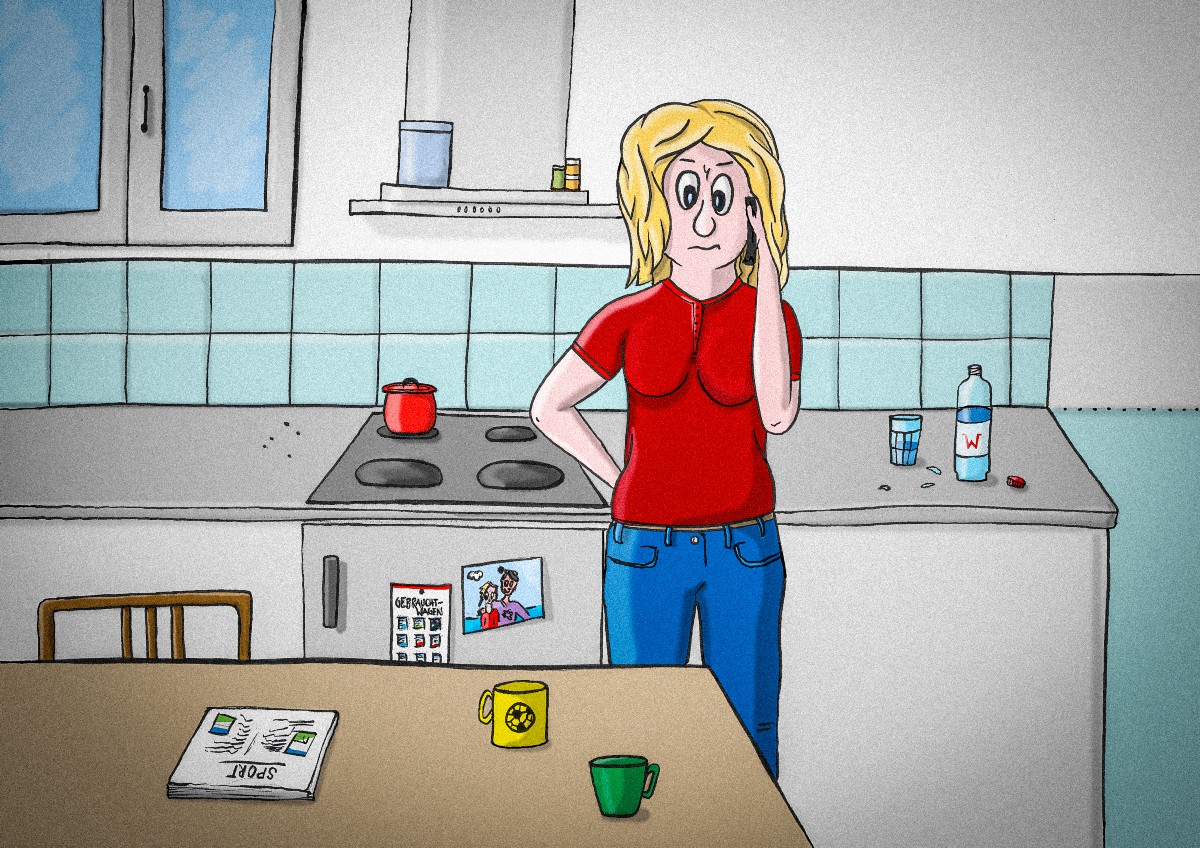 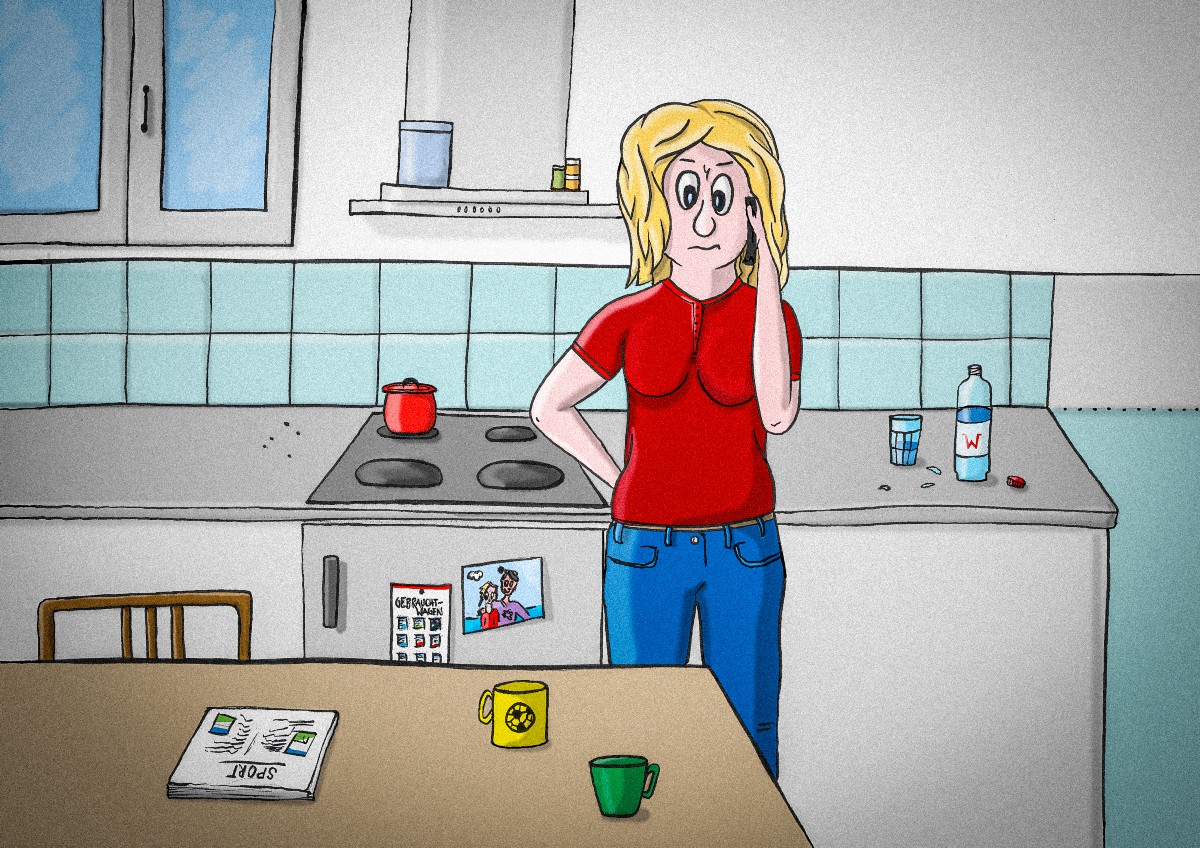 Arbeitsblätter Folgende Arbeitsblätter stehen zur Verfügung:Arbeitsblatt 1Empfehlungen für MarieDie Geschichte endet mit der Frage:Wie kann Marie sich informieren? Was kann sie tun?Kennen Sie Fälle wie den von Sabine?Was würden Sie Marie empfehlen?Wo kann Marie sich beraten lassen?Überlegen Sie und schreiben Sie jeden Vorschlag auf eine eigene Moderationskarte.Arbeitsblatt 2Zusammenhang von Berufsunterbrechung, Karriere und RenteSchauen Sie sich den Flyer Perspektive Wiedereinstieg des BMFSFJ an.Diskutieren Sie folgende Fragen: Warum ist finanzielle Unabhängigkeit für jeden ein wichtiges Ziel?Wieso ist es gerade für Frauen von besonderer Bedeutung?Welche Beratungsstellen kennen Sie?Informieren Sie sich im Internet über geeignete Beratungsstellen zu den Themen Beruf, Weiterbildung, Altersvorsorge. Arbeitsblatt 3 Antrag auf KontenklärungSchauen Sie sich den Antrag auf Kontenklärung an.Gehen Sie alle Felder durch und überlegen Sie mögliche Antworten?Welche Fragen und Begriffe kennen Sie?Welche Fragen und Begriffe sind unklar?Informieren Sie sich im Internet, wo die nächste für Sie zuständige Beratungsstelle der Deutschen Rentenversicherung ist. 3	Sammlung der Materialien für LehrendeFolgende Materialien für Lehrende stehen zur Verfügung:3.1	Beispielhafter Moderationsplan Der Moderationsplan bietet Ihnen in kurzer Form Hinweise zur Gestaltung der Lernangebote, inklusive Variationsmöglichkeiten. Auf die Angabe von Zeiten wird verzichtet, da diese flexibel im Sinne der Teilnehmendenorientierung angepasst werden sollen. Die Inhalte sind ausreichend für mindestens 90 Minuten. Tipp: Sie können die ausgedruckten DIN-A4-Seiten in der Mitte zerschneiden und erhalten so handliche Moderationskarten.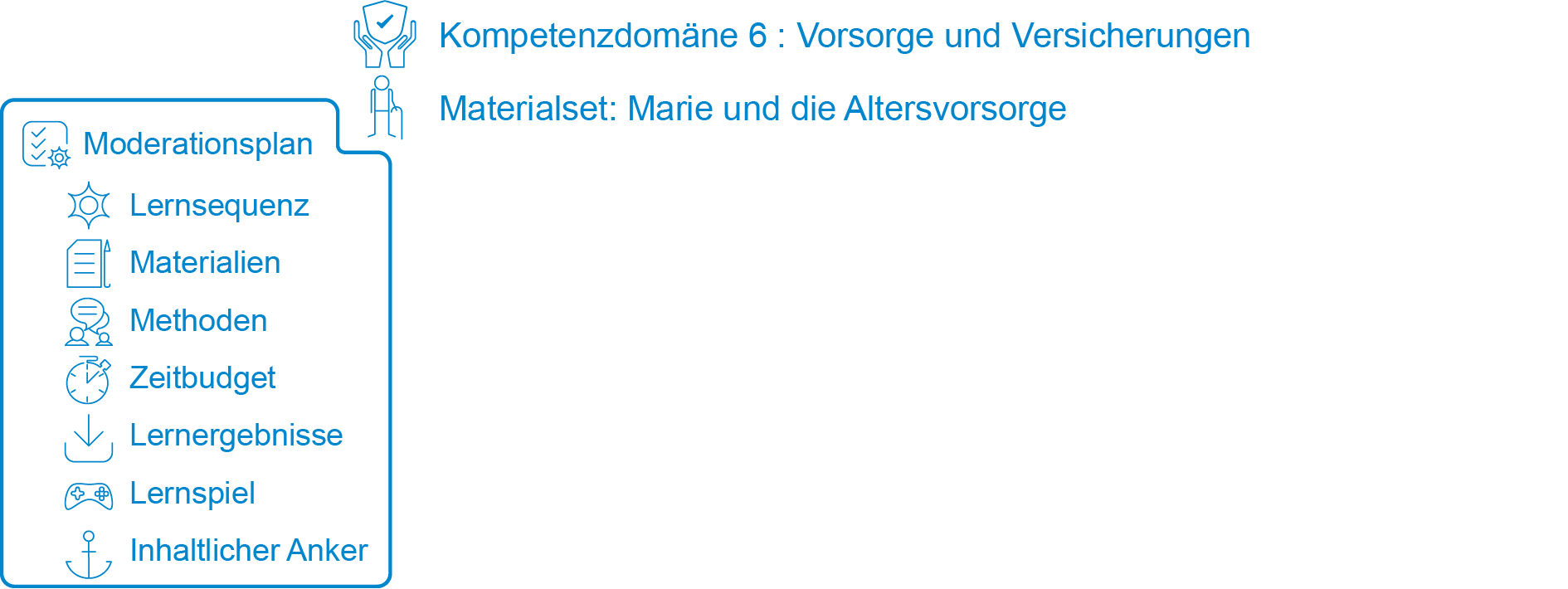 3.2 	Zusatzmaterialien3.2.1	Didaktisch-methodische Hinweise Tipp zum Ablauf Je nach Zusammensetzung der Gruppe sind verschiedene Einstiegsfragen möglich. Bei Gruppen, die sich nicht kennen, sensibel für mögliche Problemthemen sein (ggf. nicht die Frage, „Was ist Ihre größte Angst …?“, sondern eher die Frage, „Was ist Ihr größter Traum in Bezug auf Geld?“ stellen). Bei Gruppen, die sich bereits kennen, können die TN ihre Antworten auch im Plenum vortragen oder zu zweit in Murmelgruppen besprechen. Aufgaben 1 und 2: Sensibilisierung für größere Zusammenhänge:Auswirkungen von Minijobs und Teilzeitarbeit auf die Rente (Höhe, Wartezeiten, Erwerbsminderungsrente etc.) sowie Auswirkungen von Aushilfsjobs auf Berufslaufbahn. Beratungsstellen empfehlen: Wiedereinstiegsberatung bei der Arbeitsagentur und/oder Beratungsstellen bzw. Frauenförderzentren zur beruflichen Neuorientierung.Aufgabe 3: Eine Kontenklärung bei der Deutschen Rentenversicherung beantragen:Hier könnte ggf. in einer ergänzenden Lerneinheit ein/e Berater/in der DRV eingeladen werden, um konkrete Hilfestellung zu leisten.Die wertebezogene Einstiegsfrage zum „größten Traum“ soll auf Möglichkeiten hinweisen und Träume ansprechen. Das Materialset soll insgesamt den Blick weiten und für berufliche Möglichkeiten sensibilisieren. Es soll an frühere Lebensziele anknüpfen bzw. neue Pläne für das eigene Leben entfachen.Berücksichtigung der Werte, Einstellungen, Motivationen und ErfahrungenMethoden: Reflexion, Inhalte schriftlich festhalten, Diskussion, Inhalte gemeinsam mit Moderationskarten an Pinnwand erarbeitenDiskussion: Auswirkungen von familienbedingten ErwerbsunterbrechungenKindererziehung früher und heute: Wer setzt sich für die Familie ein? Welche Rollenverteilung fänden Sie ideal? Wie sieht die Wirklichkeit aus?Gerechtigkeit beim Geld: Wie schaffen Frauen den Wiedereinstieg in den Beruf nach der Familienpause? Wieviel Rentenansprüche erwerben Mütter durch die Kinderbetreuung? Wie wirken sich lange Familienpausen auf die späteren Rentenansprüche aus?Reflexion: Den eigenen Werten auf die Spur kommen Größter Traum/größte Angst in Bezug auf Geld? Wie kann Marie an ihre Träume von früher, an ihre Lebenspläne und Lebensziele anknüpfen? Ergänzungen, Erweiterungen, Modifikationen Weiterführende Aufgaben und Hinweise für heterogene Lerngruppen:Je nach Zielgruppe (Alter, berufliche Voraussetzungen, sozioökonomischer Status) und Themenschwerpunkten innerhalb der Zielgruppen können die Unterrichtseinheiten angepasst und vertieft werden.Bei jüngeren Frauen kann geschaut werden, ob eine Fortbildung/Ausbildung anzuraten ist, zum Beispiel das Nachholen einer Ausbildung in Teilzeit, als ein Anknüpfen an frühere Träume und Wünsche.Bei beruflich qualifizierten Frauen können die Auswirkungen von Teilzeitentscheidungen auf die spätere Rente transparent gemacht werden.Bei älteren Frauen kann geschaut werden, welche Möglichkeiten der Einkommenssteigerung überhaupt offenstehen. Auch kann die Ausgabenseite im Alltagskonsum betrachtet werden. Zum Beispiel über das Thema Nachhaltigkeit: → Themenvorschlag: „So wirtschaften Sie nachhaltig und schonen den Geldbeutel.“ Vorschläge zur Erweiterung des Materialsets:Finanzplanung und Altersvorsorgeplanung für Frauen. Welche Möglichkeiten der zusätzlichen/privaten Altersvorsorge gibt es? Wo gibt es staatliche Unterstützung? Ist eine betriebliche Altersvorsorge möglich und sinnvoll?Thema Pflege: Welche Auswirkungen hat die Übernahme von Pflegeverantwortung auf die spätere Rente? Thema Pflegeverantwortung für die eigenen ElternAuswirkungen von Pflegeübernahme auf den Beruf und die spätere RenteVerlinkungen und Verknüpfungen zu anderen Materialsets:Materialset „Marie muss neu rechnen – der Unterhalt für Max fällt weg“: Wie kann Marie selbst mehr zum Familieneinkommen beitragen? Wie kann sie ihr eigenes Einkommen erhöhen? 3.2.2	LinklisteKompetenzdomäne6 Vorsorge und VersicherungenSubdomänen6.1 AltersvorsorgeWissenkennt Fachbegriffe zum Thema Altersversorge; kann Rat und Auskunft (bei der Rentenversicherung) einholenLesenkann sinnentnehmend lesen Schreibenkann eine Kontenklärung bei der Rentenversicherung beantragenRechnenkann Rentenerwartung nachvollziehen und abschätzen Non-kognitive AspekteRollenverteilung in der Familie, Gerechtigkeit beim Geld, Zukunftsängste, Lebenspläne, LebenszieleAnkergeschichteDer inhaltliche Anker „Marie und die Altersvorsorge“ als Einstieg in einfacher Sprache.LesetextHördatei Bild zur GeschichteAuthentische 
MaterialienFlyer Perspektive Wiedereinstieg (Stand März 2018) https://www.bmfsfj.de/blob/95528/826027055a6e679b586cdc69d8da2089/wiedereinstiegsrechner-pruefen-sie-ihre-finanzielle-perspektive-data.pdf
Antrag auf Kontenklärung bei der Deutschen Rentenversicherung (Stand November 2019) https://www.deutsche-rentenversicherung.de/SharedDocs/Formulare/DE/_pdf/V0100.htmlArbeitsblätterArbeitsblatt 1 – Empfehlungen für MarieArbeitsblatt 2 – Zusammenhang von Berufsunterbrechung, Karriere und RenteArbeitsblatt 3 – Antrag auf KontenklärungArbeitsblätterArbeitsblatt 1 – Empfehlungen für Marie Arbeitsblatt 2 – Zusammenhang von Berufsunterbrechung, Karriere und RenteArbeitsblatt 3 – Antrag auf KontenklärungBeispielhafter 
ModerationsplanDidaktisch-methodischer Vorschlag, wie mit dem Materialset unterrichtet werden kannZusatzmaterialienÜber den Moderationsplan hinausgehende Hinweise und Unterlagen für Lehrende Didaktisch-methodische HinweiseTipps für die Arbeit mit dem Materialset sowie zum Ablauf einzelner variabler UnterrichtseinheitenLinklisteBroschüren und Informationsseiten mit ergänzenden und weiterführenden FachinformationenNotizen         Gestaltung der Lernsequenz                      VariationenStartsequenz (Begrüßung & Einführung in das Thema unter Nutzung des narrativen Ankers)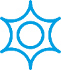 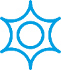 Begrüßung & Einführung in das Thema; Überblick; Vorstellung der Familie MüllerVorstellungsrundeErgänzende Fragen: „Was ist Ihr größter Traum in Bezug auf Geld?“, „Was ist Ihre größte Angst in Bezug auf Geld?“, „Wie schätzen Sie Ihre eigene Kompetenz in Finanzfragen ein?“Startsequenz (Begrüßung & Einführung in das Thema unter Nutzung des narrativen Ankers)Flipchart, Poster Familie MüllerVorstellungsrundeErgänzende Fragen: „Was ist Ihr größter Traum in Bezug auf Geld?“, „Was ist Ihre größte Angst in Bezug auf Geld?“, „Wie schätzen Sie Ihre eigene Kompetenz in Finanzfragen ein?“Startsequenz (Begrüßung & Einführung in das Thema unter Nutzung des narrativen Ankers)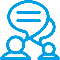 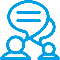 Input und PlenumVorstellungsrundeErgänzende Fragen: „Was ist Ihr größter Traum in Bezug auf Geld?“, „Was ist Ihre größte Angst in Bezug auf Geld?“, „Wie schätzen Sie Ihre eigene Kompetenz in Finanzfragen ein?“Startsequenz (Begrüßung & Einführung in das Thema unter Nutzung des narrativen Ankers)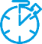 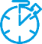 VorstellungsrundeErgänzende Fragen: „Was ist Ihr größter Traum in Bezug auf Geld?“, „Was ist Ihre größte Angst in Bezug auf Geld?“, „Wie schätzen Sie Ihre eigene Kompetenz in Finanzfragen ein?“Startsequenz (Begrüßung & Einführung in das Thema unter Nutzung des narrativen Ankers)Startsequenz (Begrüßung & Einführung in das Thema unter Nutzung des narrativen Ankers)Inhaltlicher Anker (narrative Geschichte)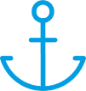 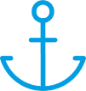 Präsentation der Geschichte: Hördatei Vor-/Mitlesen der Geschichte durch LP oder TN im AusdruckInhaltlicher Anker (narrative Geschichte)Abspielgerät (Handy, Laptop etc.)Verständnisfragen/WiederholungInhaltlicher Anker (narrative Geschichte)PlenumInhaltlicher Anker (narrative Geschichte)         Gestaltung der Lernsequenz                      VariationenLern-sequenzen(Kern- und Teilaufgaben)Klärung der Kernaufgabe („Wie steht es um Maries Altersvorsorge?“)Ideensammlung(z. B. Brainstorming) zur Vorgehensweise/BearbeitungLern-sequenzen(Kern- und Teilaufgaben)PlenumLern-sequenzen(Kern- und Teilaufgaben)Lern-sequenzen(Kern- und Teilaufgaben)Lösungsvorschläge für Marie Lern-sequenzen(Kern- und Teilaufgaben)AB 1 (Empfehlungen für Marie); Moderationskarten, MetaplanwandEinzelarbeitLern-sequenzen(Kern- und Teilaufgaben)Partnerarbeit und Plenum; ModerationskartenLern-sequenzen(Kern- und Teilaufgaben)         Gestaltung der Lernsequenz                      VariationenLern-sequenzen(Kern- und Teilaufgaben)Zusammenhang zwischen Berufs-unterbrechung, Rente, KarriereAB 2 (Berufsunterbrechung, Karriere & Rente), authentische Materialien: Anlage 1 (Flyer „Perspektive Wiedereinstieg“)Sensibilisieren für finanzielle Unabhängigkeit; Neuorientierung/Beratung empfehlenLern-sequenzen(Kern- und Teilaufgaben)Zusammenhang zwischen Berufs-unterbrechung, Rente, KarriereAB 2 (Berufsunterbrechung, Karriere & Rente), authentische Materialien: Anlage 1 (Flyer „Perspektive Wiedereinstieg“)Flyer örtlicher Beratungsstellen für FrauenLern-sequenzen(Kern- und Teilaufgaben)Kleingruppen (2–3 TN)Lern-sequenzen(Kern- und Teilaufgaben)Lern-sequenzen(Kern- und Teilaufgaben)Beantragung einer Kontenklärung bei der Deutschen RentenversicherungLinkliste (Link 7)Lern-sequenzen(Kern- und Teilaufgaben)AB 3 (Kontenklärung), authentische Materialien: Anlage 2 (Antrag)Lern-sequenzen(Kern- und Teilaufgaben)Kleingruppen und Plenum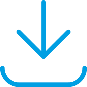 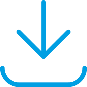 Besprechung und Vergleich der Ergebnisse         Gestaltung der Lernsequenz                      VariationenSchluss-sequenz(Reflexion und Feedback unter Nutzung des narrativen Ankers)Reflexion; offene Fragen klären Schluss-sequenz(Reflexion und Feedback unter Nutzung des narrativen Ankers)FlipchartSchluss-sequenz(Reflexion und Feedback unter Nutzung des narrativen Ankers)PlenumSchluss-sequenz(Reflexion und Feedback unter Nutzung des narrativen Ankers)Schluss-sequenz(Reflexion und Feedback unter Nutzung des narrativen Ankers)FeedbackMündliches Feedback                (Stimmungsbild, z.B.: „Haben Ihnen die Aufgaben gefallen?“, „Haben Sie neue Informationen erhalten?“, „Waren die Informationen hilfreich?“)PlenumMündliches Feedback                (Stimmungsbild, z.B.: „Haben Ihnen die Aufgaben gefallen?“, „Haben Sie neue Informationen erhalten?“, „Waren die Informationen hilfreich?“)Mündliches Feedback                (Stimmungsbild, z.B.: „Haben Ihnen die Aufgaben gefallen?“, „Haben Sie neue Informationen erhalten?“, „Waren die Informationen hilfreich?“)Thema/TitelLink/Quelle Broschüre: „Minijob – Midijob: Bausteine für die Rente“Teilzeit: Auswirkungen auf die RenteDeutsche Rentenversicherunghttps://www.deutsche-rentenversicherung.de/DRV/DE/Rente/Arbeitnehmer-und-Selbststaendige/04_Mini-Midi-und-Nebenjobs/04_Mini-Midi-und-Nebenjobs.htmlBroschüre: „Kindererziehung – Plus für die Rente“Erwerbsunterbrechung für Kindererziehung und Auswirkungen auf die RenteDeutsche Rentenversicherunghttps://www.deutsche-rentenversicherung.de/SharedDocs/Downloads/DE/Broschueren/national/kindererziehung_plus_fuer_die_rente.html Wiedereinstieg in den BerufBundesagentur für Arbeit https://www.arbeitsagentur.de/karriere-und-weiterbildung/beruflich-wieder-einsteigenFlyer zum Wiedereinstieg in den BerufPerspektive Wiedereinstieg des BMFSFJhttps://www.bmfsfj.de/blob/95528/826027055a6e679b586cdc69d8da2089/wiedereinstiegsrechner-pruefen-sie-ihre-finanzielle-perspektive-data.pdf Online-Tool „Wiedereinstiegsrechner“BMFSFJhttp://www.wiedereinstiegsrechner.de/Rentenberatung bei der Deutschen RentenversicherungDeutsche Rentenversicherunghttps://www.deutsche-rentenversicherung.de/Allgemein/de/Navigation/5_Services/01_kontakt_und_beratung/02_beratung/01_beratung_vor_ort/01_servicezentren_beratungsstellen_node.html „Antrag auf Kontenklärung“ sowie „Erläuterungen zum Antrag auf Kontenklärung“Deutsche Rentenversicherunghttps://www.deutsche-rentenversicherung.de/SharedDocs/Formulare/DE/_pdf/V0100.htmlArtikel „Gewusst wie – Rentenkonto klären“ Stiftung Warentesthttps://www.test.de/Gewusst-wie-Rentenkonto-klaeren-4489910-0/„Finanzplaner Frauen“ Finanzplanung und private Altersvorsorgeplanung als Ergänzung zur staatlichen RenteStiftung Warentest 2018https://www.test.de/shop/geldanlage-banken/finanzplaner-frauen-sp0517/?mc=sea.buch.finanzplaner-frauen